АКТобщественной проверкина основании плана работы Общественной палаты г.о. Королев, 
в рамках проведения системного и комплексного общественного контроля, 
проведен осмотр –  комплексного благоустройства придомовой территории  по реализации программы «Формирование комфортной городской среды» по адресу Большая Комитетская, д. №26 (дворовую часть составляют д.д. №30, № 32 и Малая  Комитетская д. №15)Сроки проведения общественного контроля: 05.08.2019г.Основания для проведения общественной проверки: план работы Общественной палатыФорма общественного контроля: мониторингПредмет общественной проверки - комплексное благоустройство придомовой территории МКДСостав группы общественного контроля:Члены комиссии «по ЖКХ, капитальному ремонту, контролю за качеством работы управляющих компаний, архитектуре, архитектурному облику городов, благоустройству территорий, дорожному хозяйству и транспорту» Общественной палаты г.о.Королев: Белозерова Маргарита Нурлаяновна – заместитель председателя комиссииЖуравлев Николай Николаевич – член комиссииГруппа общественного контроля провела визуальный осмотр – комплексного благоустройства придомовой территории МКД Большая Комитетская, д. №26 (дворовую часть составляют д.д. №30, № 32 и Малая  Комитетская д. №15).Визуальный осмотр показал - в дворовой зелёной зоне разместился красивый детский городок, на котором установлены такие элементы и конструкции как горки и лесенки, карусели и качели качалки на пружинах, и другие игровые конструкции, соответствующие ГОСТ и СНиП. Площадка обустроена резиновым покрытием, установлены новые скамейки, имеются урны для мелкого мусора. Территория детской площадки отделена от общедомовой части декоративным ограждением. Общее благоустройство закончилось разбитием газонов и клумб, установкой малых архитектурных форм, по периметру отремонтировано дорожное покрытие, решена проблема парковочных мест.Объем выполнен большой - при этом важно, что на каждом этапе работ в первую очередь учитывалось мнение самих жителей ТСЖ. Однако само ТСЖ не решает проблем по уборке площадки и очистке мусора из урн, пока это делают жильцы - энтузиасты.
В целом, все жители довольны  и новым видом двора и качеством работ.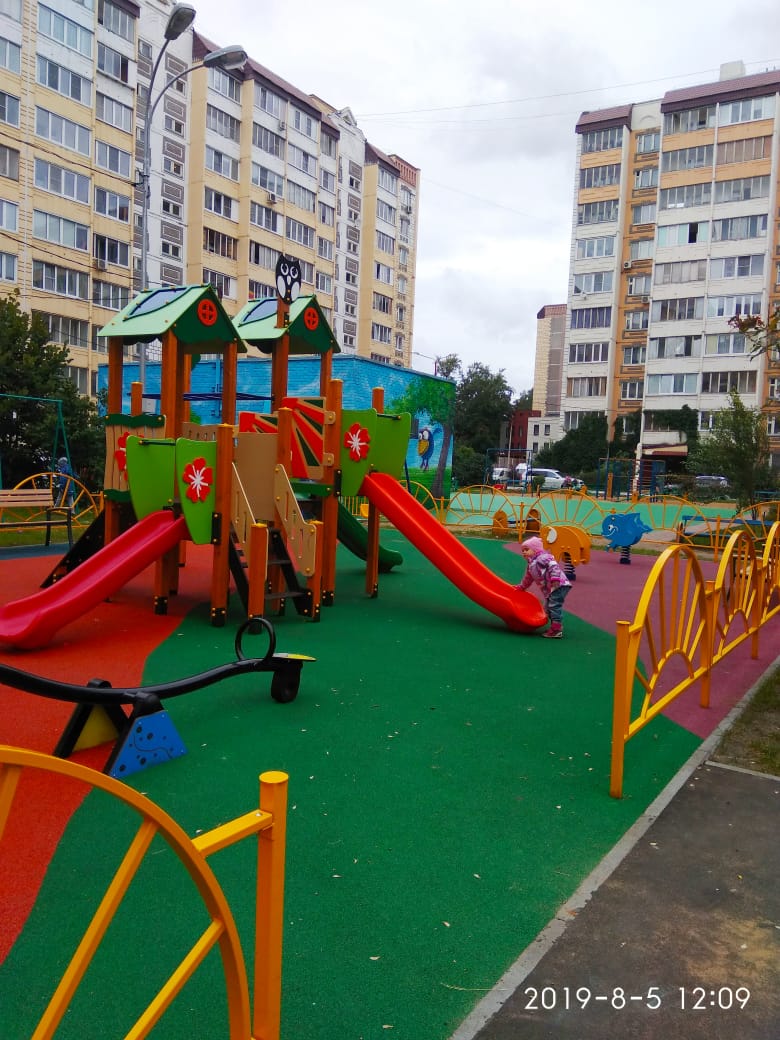 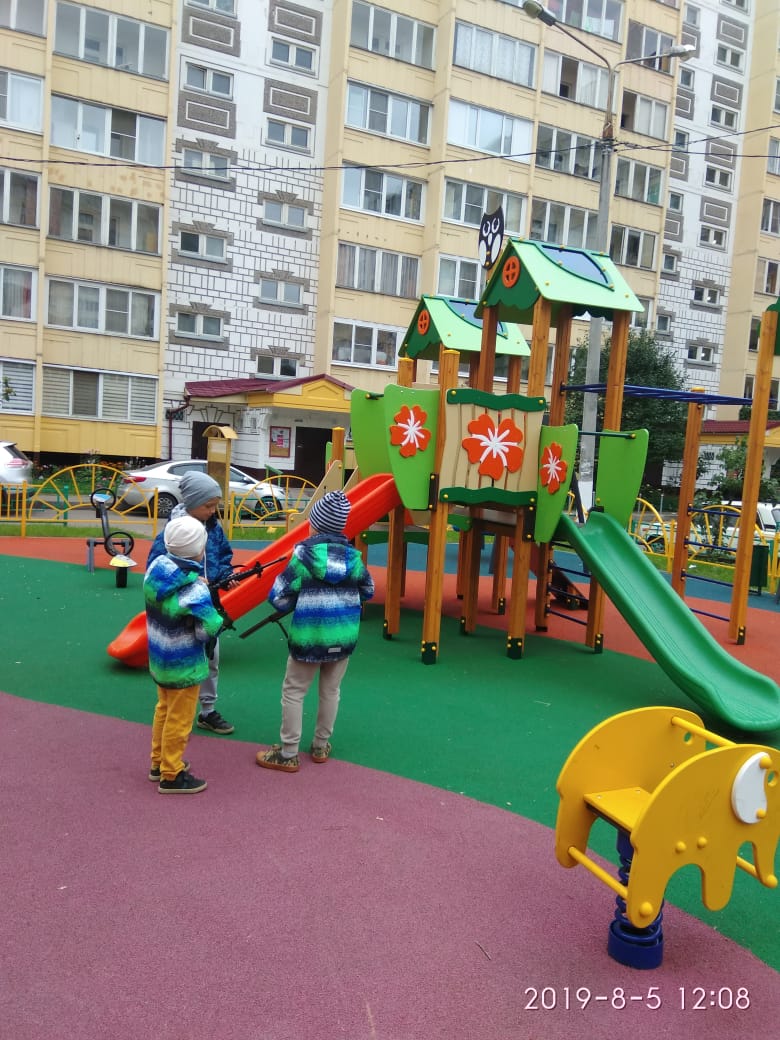 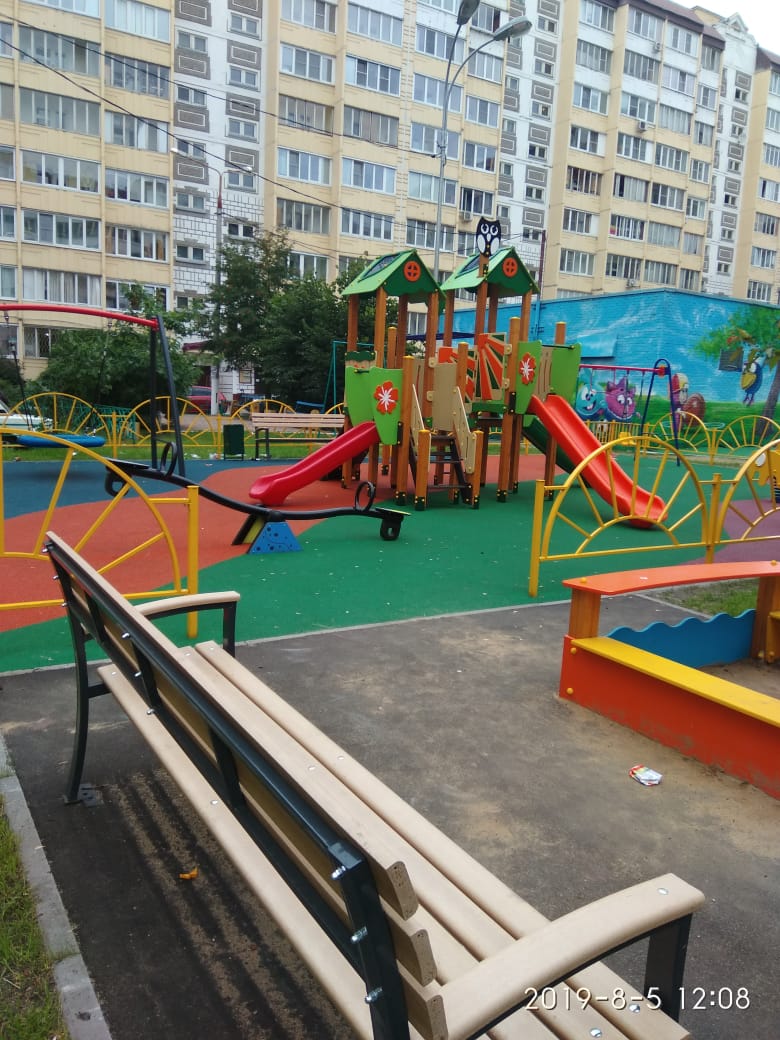 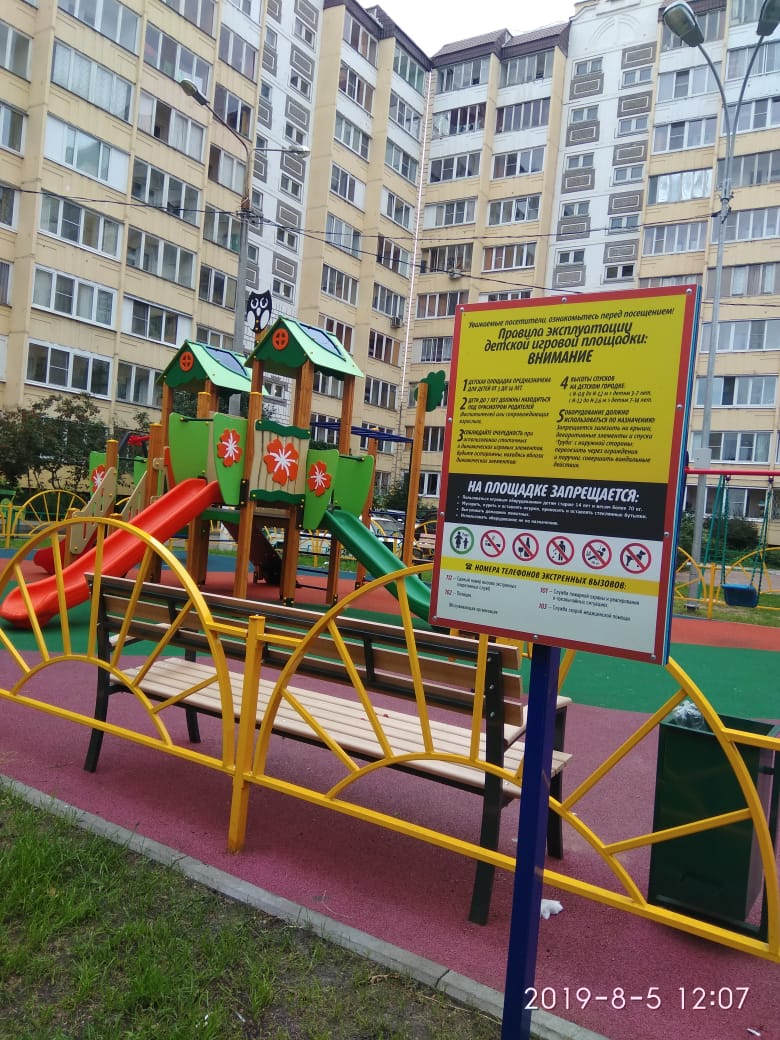 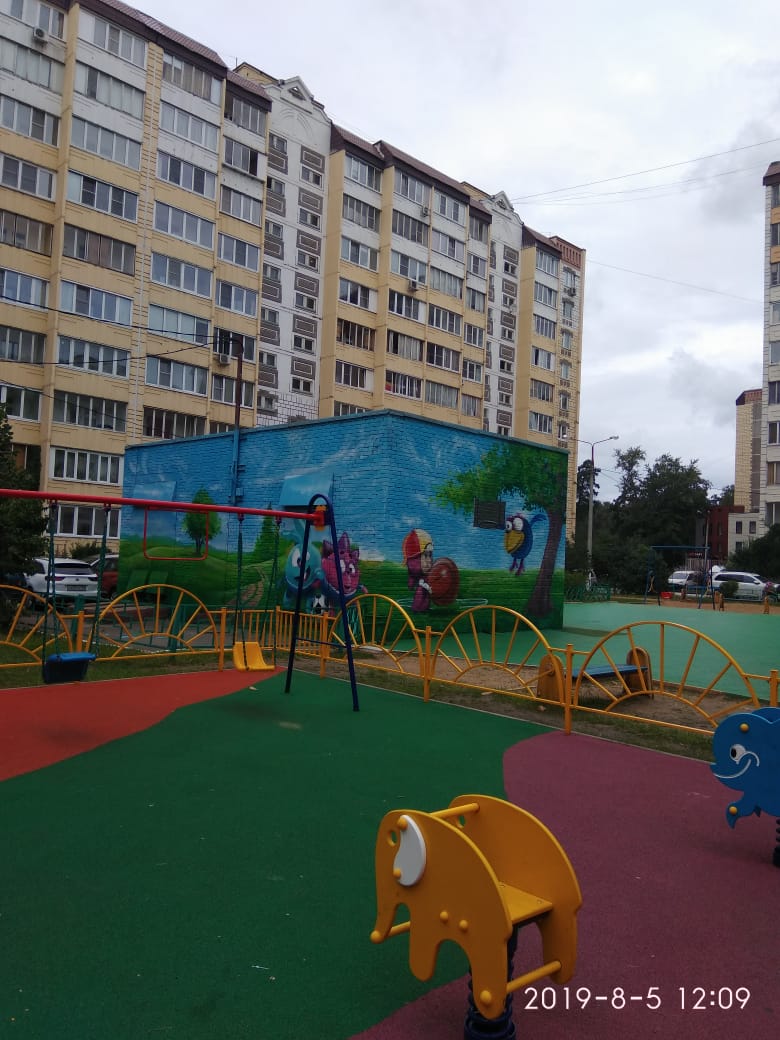 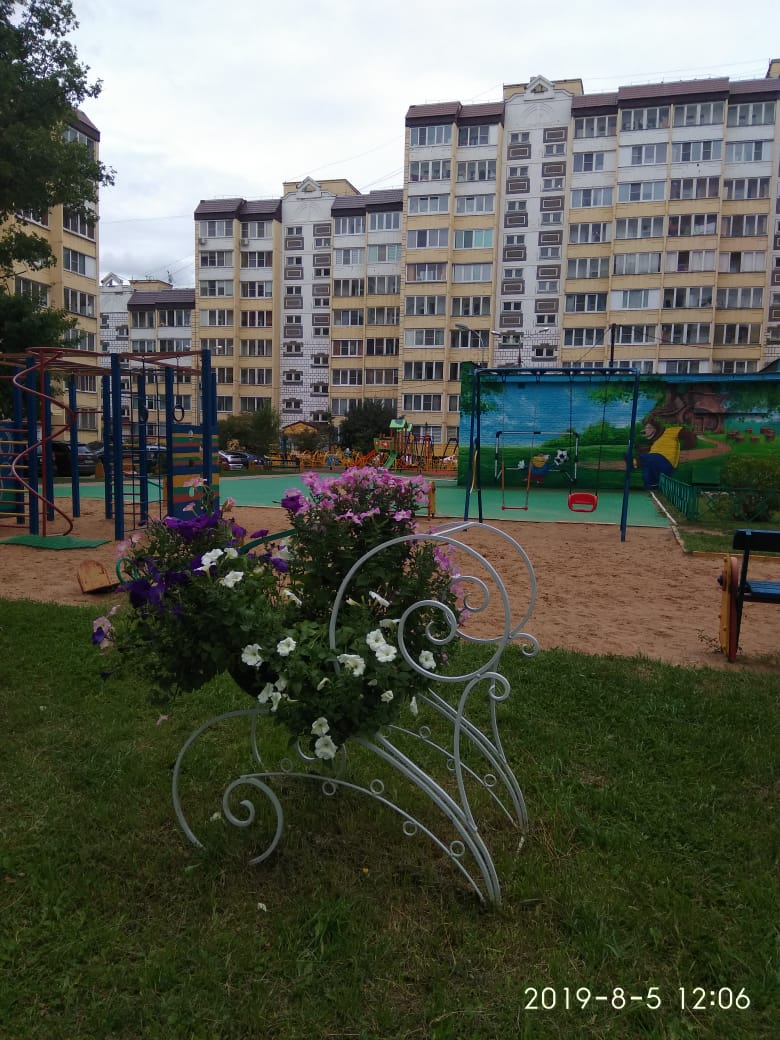 «УТВЕРЖДЕНО»Решением Совета Общественной палаты г.о. Королев Московской областиот 06.08.2019 протокол № 17И.о председателя комиссии «по ЖКХ, капитальному ремонту, контролю за качеством работы управляющих компаний, архитектуре, архитектурному облику городов, благоустройству территорий, дорожному хозяйству и транспорту» Общественной палаты г.о.Королев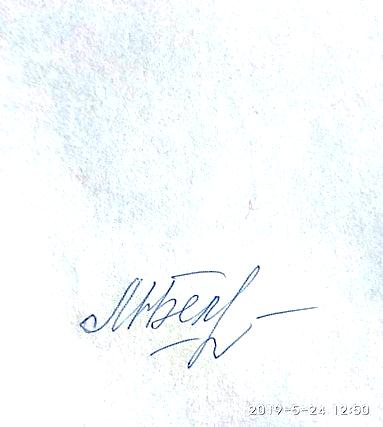 М.Н.Белозёрова